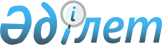 О внесении изменений в приказ Министра по инвестициям и развитию Республики Казахстан от 30 апреля 2015 года № 556 "Об утверждении стандартов государственных услуг в сфере внутреннего водного транспорта"
					
			Утративший силу
			
			
		
					Приказ Министра по инвестициям и развитию Республики Казахстан от 10 мая 2017 года № 270. Зарегистрирован в Министерстве юстиции Республики Казахстан 9 июня 2017 года № 15208. Утратил силу приказом Министра индустрии и инфраструктурного развития Республики Казахстан от 5 октября 2020 года № 515.
      Сноска. Утратил силу приказом Министра индустрии и инфраструктурного развития РК от 05.10.2020 № 515 (вводится в действие по истечении десяти календарных дней после дня его первого официального опубликования).
      В соответствии с пунктом 2 статьи 50 Закона Республики Казахстан от 6 апреля 2016 года "О правовых актах" ПРИКАЗЫВАЮ:
      1. Внести в приказ Министра по инвестициям и развитию Республики Казахстан от 30 апреля 2015 года № 556 "Об утверждении стандартов государственных услуг в сфере внутреннего водного транспорта" (зарегистрированный в Реестре государственной регистрации нормативных правовых актов за № 11369, опубликованный 2 июля 2015 года в информационно-правовой системе "Әділет") следующие изменения:
      1) в стандарте государственной услуги "Государственная регистрация маломерных судов и прав на них", утвержденном указанным приказом:
      в пункте 9: 
      подпункт 1) изложить в следующей редакции:
      "1) для регистрации маломерного судна:
      заявление по форме, согласно приложению 1 к настоящему стандарту государственной услуги;
      документ, удостоверяющий личность (требуется для идентификации личности);
      справка-счет торгующей организации, или товарный чек торгующей организации, либо договор купли-продажи или дарения, или свидетельство о праве на наследство, или иные документы, в соответствии со статьей 27 Закона Республики Казахстан от 6 июля 2004 года "О внутреннем водном транспорте" (далее - правоустанавливающий документ, являющийся основанием государственной регистрации маломерного судна и прав на него);
      судовой билет или другой документ с отметкой о снятии судна с учета, если оно было ранее зарегистрировано в органах государственной регистрации;
      документ, свидетельствующий об исключении из судовых реестров (книг) иностранных государств, в случае если судно ранее было зарегистрировано в судовом реестре иностранного государства;
      документ, подтверждающий оплату в бюджет суммы сбора за государственную регистрацию маломерного судна.
      При проведении операции, предусмотренной подпунктом 11) пункта 2 статьи 5-1, статьей 61-4 Закона Республики Казахстан от 31 августа 1995 года "О банках и банковской деятельности в Республике Казахстан", к заявлению о государственной регистрации судна и прав на него должны быть приложены следующие документы:
      нотариально засвидетельствованные копии договора об одновременной передаче активов и обязательств, договора, предусматривающего приобретение организацией, специализирующейся на улучшении качества кредитных портфелей банков второго уровня, активов и прав требований (с приложением передаточного акта или выписки из него), договора, содержащего условие об уступке права (требования);
      документ, подтверждающий уплату в бюджет суммы сбора за государственную регистрацию транспортных средств;";
      подпункт 5) изложить в следующей редакции:
      "5) для регистрации маломерного судна:
      Заявление по форме, согласно приложению 1 к настоящему стандарту государственной услуги в форме электронного документа, удостоверенного электронной цифровой подписью (далее - ЭЦП) услугополучателя;
      электронная копия правоустанавливающего документа, являющегося основанием государственной регистрации маломерного судна и прав на него (оригинал представляется в Государственную корпорацию при выдаче результата государственной услуги);
      электронная копия судового билета или другого документа с отметкой о снятии судна с учета, если оно было ранее зарегистрировано в органах государственной регистрации;
      электронная копия документа, свидетельствующего об исключении из судовых реестров (книг) иностранных государств, в случае если судно ранее было зарегистрировано в судовом реестре иностранного государства;
      электронная копия документа, подтверждающего оплату в бюджет суммы сбора за государственную регистрацию маломерного судна, за исключением случаев оплаты сбора через ПШЭП (оригинал представляется в Государственную корпорацию при выдаче результата государственной услуги).
      При проведении операции, предусмотренной подпунктом 11) пункта 2 статьи 5-1, статьей 61-4 Закона Республики Казахстан от 31 августа 1995 года "О банках и банковской деятельности в Республике Казахстан", к заявлению о государственной регистрации судна и прав на него должны быть приложены следующие документы:
      электронная копия нотариально засвидетельствованных копии договора об одновременной передаче активов и обязательств, договора, предусматривающего приобретение организацией, специализирующейся на улучшении качества кредитных портфелей банков второго уровня, активов и прав требований (с приложением передаточного акта или выписки из него), договора, содержащего условие об уступке права (требования);
      электронная копия документа, подтверждающий уплату в бюджет суммы сбора за государственную регистрацию транспортных средств;";
      2) в стандарте государственной услуги "Государственная регистрация судов внутреннего водного плавания, судов плавания "река-море" и прав на них в Государственном судовом реестре", утвержденном указанным приказом:
      в пункте 9: 
      подпункт 2) изложить в следующей редакции:
      "2) при проведении операции, предусмотренной подпунктом 11) пункта 2 статьи 5-1, статьей 61-4 Закона Республики Казахстан от 31 августа 1995 года "О банках и банковской деятельности в Республике Казахстан", к заявлению о государственной регистрации судна и прав на него должны быть приложены следующие документы:
      нотариально засвидетельствованные копии договора об одновременной передаче активов и обязательств, договора, предусматривающего приобретение организацией, специализирующейся на улучшении качества кредитных портфелей банков второго уровня, активов и прав требований (с приложением передаточного акта или выписки из него), договора, содержащего условие об уступке права (требования);
      документ, подтверждающий уплату в бюджет суммы сбора за государственную регистрацию транспортных средств;";
      подпункт 7) изложить в следующей редакции:
      "7) при проведении операции, предусмотренной подпунктом 11) пункта 2 статьи 5-1, статьей 61-4 Закона Республики Казахстан от 31 августа 1995 года "О банках и банковской деятельности в Республике Казахстан", к заявлению о государственной регистрации судна и прав на него должны быть приложены следующие документы:
      электронная копия нотариально засвидетельствованных копии договора об одновременной передаче активов и обязательств, договора, предусматривающего приобретение организацией, специализирующейся на улучшении качества кредитных портфелей банков второго уровня, активов и прав требований (с приложением передаточного акта или выписки из него), договора, содержащего условие об уступке права (требования);
      электронная копия документа, подтверждающий уплату в бюджет суммы сбора за государственную регистрацию транспортных средств;".
      2. Комитету транспорта Министерства по инвестициям и развитию Республики Казахстан обеспечить:
      1) государственную регистрацию настоящего приказа в Министерстве юстиции Республики Казахстан;
      2) в течение десяти календарных дней со дня государственной регистрации настоящего приказа направление его копии на бумажном носителе и в электронной форме на казахском и русском языках в Республиканское государственное предприятие на праве хозяйственного ведения "Республиканский центр правовой информации" для официального опубликования и включения в Эталонный контрольный банк нормативных правовых актов Республики Казахстан;
      3) в течение десяти календарных дней после государственной регистрации настоящего приказа направление его копии на официальное опубликование в периодические печатные издания;
      4) размещение настоящего приказа на интернет-ресурсе Министерства по инвестициям и развитию Республики Казахстан;
      5) в течение десяти рабочих дней после государственной регистрации настоящего приказа в Министерстве юстиции Республики Казахстан представление в Юридический департамент Министерства по инвестициям и развитию Республики Казахстан сведений об исполнении мероприятий, согласно подпунктам 1), 2), 3) и 4) настоящего пункта.
      3. Контроль за исполнением настоящего приказа возложить на курирующего вице-министра по инвестициям и развитию Республики Казахстан.
      4. Настоящий приказ вводится в действие по истечении двадцати одного календарного дня после дня его первого официального опубликования.
      "СОГЛАСОВАН"
Министр информации и коммуникаций
Республики Казахстан
______________ Д. Абаев
10 мая 2017 года
      "СОГЛАСОВАН"
Министр национальной экономики
Республики Казахстан
______________ Т. Сулейменов
10 мая 2017 года
					© 2012. РГП на ПХВ «Институт законодательства и правовой информации Республики Казахстан» Министерства юстиции Республики Казахстан
				
      Министр
по инвестициям и развитию
Республики Казахстан 

Ж. Қасымбек
